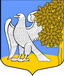 Ленинградская областьЛужский муниципальный районсовет депутатов Ретюнского сельского  поселениячетвертого созываРЕШЕНИЕот 19 апреля 2021 года  № 96Об общем количестве членов конкурсной комиссиина замещение должности  главы администрацииРетюнского сельского поселенияЛужского муниципального района В соответствии  со ст. 37   Федерального закона    от 6.10.2003 года  № 131 «Об общих принципах организации местного самоуправления в Российской Федерации»,  частью 2 статьи 4 областного закона Ленинградской области от 11.02.2015 № 1-оз «Об особенностях формирования органов местного самоуправления муниципальных образований Ленинградской области», ст. 49 Устава  Ретюнского сельского поселения Лужского муниципального района совет депутатов Ретюнского сельского поселения Лужского муниципального района РЕШИЛ:1. Установить общее количество членов конкурсной  комиссии   на замещение муниципальной должности главы администрации  Ретюнского сельского поселения Лужского муниципального района  в количестве  6  человек.2. Решение совета депутатов Ретюнского сельского поселения от 28.02.2020 года № 44 «Об общем количестве членов конкурсной комиссиина замещение должности  главы администрации Ретюнского сельского поселения Лужского муниципального района» признать утратившим силу.2. Настоящее решение  вступает в силу с момента принятия. 3.Решение опубликовать в газете «Лужская правда».Глава Ретюнского сельского поселения,исполняющий полномочия председателясовета депутатов                                                                           В.Ю. Камагин